2017-2018 Bethel Elementary Kindergarten Supply List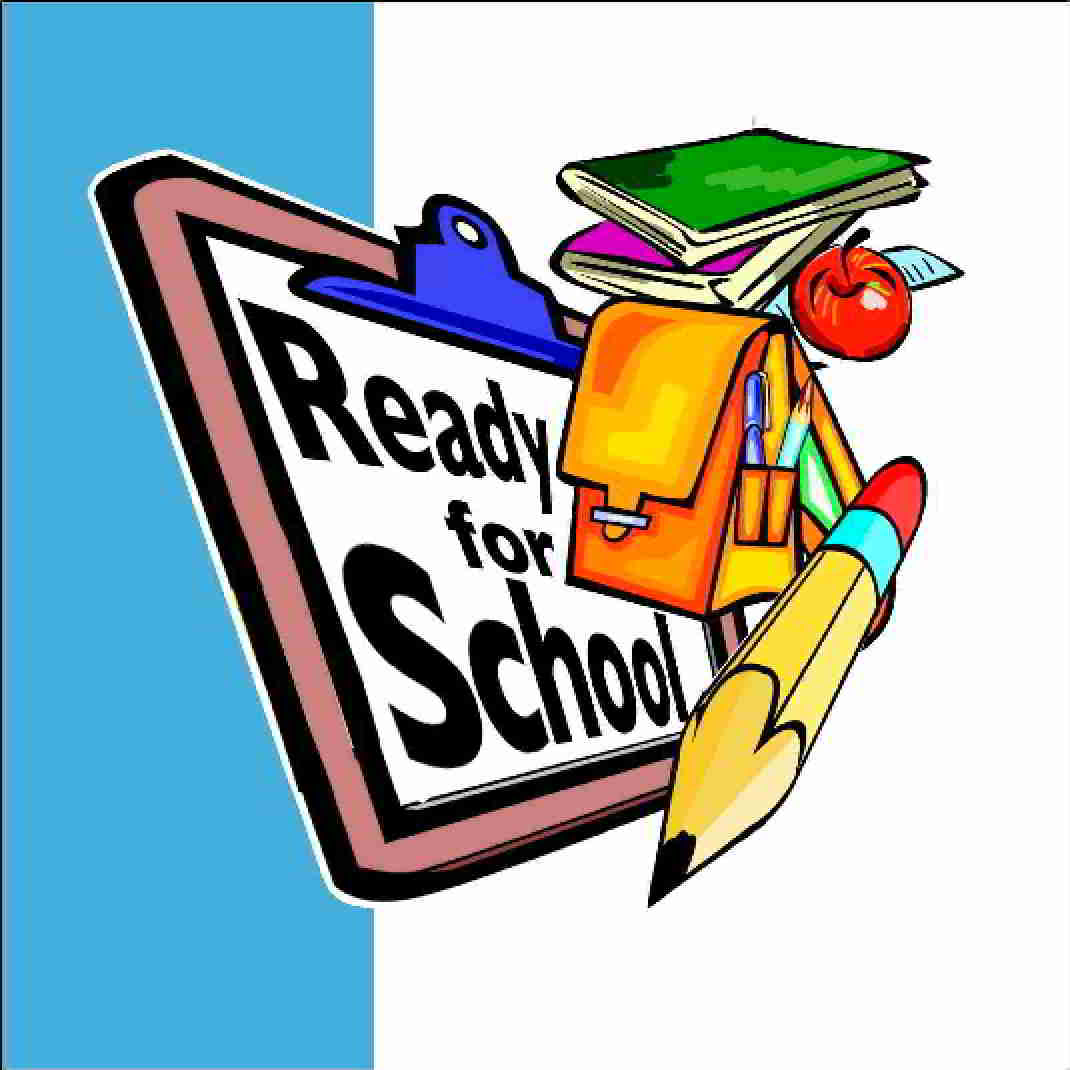 1 composition notebook1 one-subject spiral notebook1 two-pocket folder without prongs1 three-ring, 1-inch binder1 pack of slash pocket dividers (to fit 3 ring binder)12 glue sticks1 box gallon-sized Ziploc bags (girls)1 box quart-sized Ziploc bags (boys)rest matlarge backpack without wheels